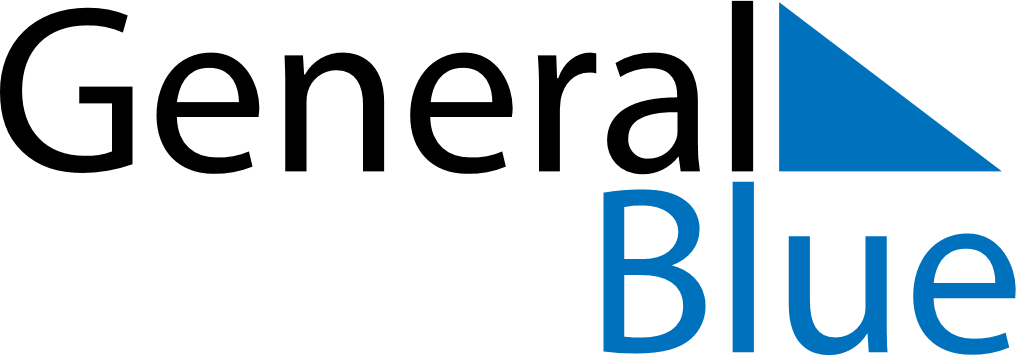 Daily Planner November 9, 2025 - November 15, 2025Daily Planner November 9, 2025 - November 15, 2025Daily Planner November 9, 2025 - November 15, 2025Daily Planner November 9, 2025 - November 15, 2025Daily Planner November 9, 2025 - November 15, 2025Daily Planner November 9, 2025 - November 15, 2025Daily Planner November 9, 2025 - November 15, 2025Daily Planner SundayNov 09MondayNov 10TuesdayNov 11WednesdayNov 12ThursdayNov 13 FridayNov 14 SaturdayNov 15MorningAfternoonEvening